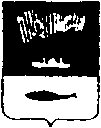 АДМИНИСТРАЦИЯ ГОРОДА МУРМАНСКАП О С Т А Н О В Л Е Н И Е09.12.2015                                                                                                          № 3446Об утверждении состава комиссии по вопросам опеки и попечительства в отношении совершеннолетних недееспособных или ограниченно дееспособных граждан, совершеннолетних дееспособных граждан, которые по состоянию здоровья не могут самостоятельно осуществлять и защищать свои права и выполнять обязанности, проживающих на территории муниципального образования город Мурманск(в ред. постановлений от 09.03.2017 № 551, от 06.06.2017 № 1768, 
от 26.03.2018 № 756, от 11.09.2018 № 3054, от 22.08.2019 № 2833)В соответствии с Федеральным законом от 24.04.2008 № 48-ФЗ «Об опеке и попечительстве», Законом Мурманской области от 17.12.2009 
№ 1177-01-ЗМО «О наделении органов местного самоуправления муниципальных образований со статусом городского округа и муниципального района отдельными государственными полномочиями по опеке и попечительству и иными полномочиями в отношении совершеннолетних граждан» п о с т а н о в л я ю:1. Утвердить состав комиссии по вопросам опеки и попечительства в отношении совершеннолетних недееспособных или ограниченно дееспособных граждан, совершеннолетних дееспособных граждан, которые по состоянию здоровья не могут самостоятельно осуществлять и защищать свои права и выполнять обязанности, проживающих на территории муниципального образования город Мурманск, согласно приложению.2. Отделу информационно-технического обеспечения и защиты информации администрации города Мурманска (Кузьмин А.Н.) разместить настоящее постановление с приложением на официальном сайте администрации города Мурманска в сети Интернет.3. Редакции газеты «Вечерний Мурманск» (Гимодеева О.С.) опубликовать настоящее постановление с приложением.4. Настоящее постановление вступает в силу со дня подписания и распространяется на правоотношения, возникшие с 01.04.2015.5. Контроль за выполнением настоящего постановления возложить на заместителя главы администрации города Мурманска Левченко Л.М.Глава администрациигорода Мурманска                                                                                А.И. СысоевСоставкомиссии по вопросам опеки и попечительства в отношении 
совершеннолетних недееспособных или ограниченно дееспособных 
граждан, совершеннолетних дееспособных граждан, которые 
по состоянию здоровья не могут самостоятельно осуществлять 
и защищать свои права и выполнять обязанности, проживающих 
на территории муниципального образования город МурманскПриложениек постановлению администрации города Мурманскаот 09.12.2015 № 3446(в ред. постановлений 
от 09.03.2017 № 551, от 06.06.2017 № 1768, от 26.03.2018 № 756,от 11.09.2018 № 3054, от 22.08.2019 № 2833) Левченко Людмила МихайловнаЛевченко Людмила Михайловна- заместитель главы администрации города Мурманска- заместитель главы администрации города Мурманска- заместитель главы администрации города Мурманска- председатель комиссии- председатель комиссии- председатель комиссииПечкарева Татьяна ВадимовнаПечкарева Татьяна Вадимовна- председатель комитета по социальной поддержке, взаимодействию с общественными организациями и делам молодежи администрации города Мурманска- председатель комитета по социальной поддержке, взаимодействию с общественными организациями и делам молодежи администрации города Мурманска- председатель комитета по социальной поддержке, взаимодействию с общественными организациями и делам молодежи администрации города Мурманска- заместитель председателя комиссии- заместитель председателя комиссии- заместитель председателя комиссииШевкошитная Ольга ЮрьевнаШевкошитная Ольга Юрьевна- заместитель председателя комитета по социальной поддержке, взаимодействию с общественными организациями и делам молодежи администрации города Мурманска- заместитель председателя комитета по социальной поддержке, взаимодействию с общественными организациями и делам молодежи администрации города Мурманска- заместитель председателя комитета по социальной поддержке, взаимодействию с общественными организациями и делам молодежи администрации города Мурманска- заместитель председателя комиссии- заместитель председателя комиссии- заместитель председателя комиссииКилессо МарияМихайловнаКилессо МарияМихайловна- главный специалист сектора по опеке и попечительству в отношении совершеннолетних граждан отдела 
по социальной поддержке комитета 
по социальной поддержке, взаимодействию с общественными организациями и делам молодежи администрации города Мурманска - главный специалист сектора по опеке и попечительству в отношении совершеннолетних граждан отдела 
по социальной поддержке комитета 
по социальной поддержке, взаимодействию с общественными организациями и делам молодежи администрации города Мурманска - главный специалист сектора по опеке и попечительству в отношении совершеннолетних граждан отдела 
по социальной поддержке комитета 
по социальной поддержке, взаимодействию с общественными организациями и делам молодежи администрации города Мурманска - секретарь комиссии- секретарь комиссии- секретарь комиссииЧлены комиссии:Члены комиссии:Члены комиссии:Члены комиссии:Члены комиссии:Члены комиссии:Члены комиссии:Члены комиссии:ДомановРоманВасильевичДомановРоманВасильевич- заместитель начальника полиции по охране общественного порядка УМВД России по городу Мурманску 
(по согласованию)- заместитель начальника полиции по охране общественного порядка УМВД России по городу Мурманску 
(по согласованию)- заместитель начальника полиции по охране общественного порядка УМВД России по городу Мурманску 
(по согласованию)- заместитель начальника полиции по охране общественного порядка УМВД России по городу Мурманску 
(по согласованию)- заместитель начальника полиции по охране общественного порядка УМВД России по городу Мурманску 
(по согласованию)- заместитель начальника полиции по охране общественного порядка УМВД России по городу Мурманску 
(по согласованию)КошелеваЛюдмила НиколаевнаКошелеваЛюдмила Николаевна- председатель комитета по охране здоровья администрации города Мурманска- председатель комитета по охране здоровья администрации города Мурманска- председатель комитета по охране здоровья администрации города Мурманска- председатель комитета по охране здоровья администрации города Мурманска- председатель комитета по охране здоровья администрации города Мурманска- председатель комитета по охране здоровья администрации города МурманскаКучеренко ЕленаВалентиновнаКучеренко ЕленаВалентиновна- специалист отдела аналитического учета и автоматизации Государственного областного казенного учреждения «Центр социальной поддержки населения г. Мурманска»
(по согласованию)- специалист отдела аналитического учета и автоматизации Государственного областного казенного учреждения «Центр социальной поддержки населения г. Мурманска»
(по согласованию)- специалист отдела аналитического учета и автоматизации Государственного областного казенного учреждения «Центр социальной поддержки населения г. Мурманска»
(по согласованию)- специалист отдела аналитического учета и автоматизации Государственного областного казенного учреждения «Центр социальной поддержки населения г. Мурманска»
(по согласованию)- специалист отдела аналитического учета и автоматизации Государственного областного казенного учреждения «Центр социальной поддержки населения г. Мурманска»
(по согласованию)- специалист отдела аналитического учета и автоматизации Государственного областного казенного учреждения «Центр социальной поддержки населения г. Мурманска»
(по согласованию)Малюк ИринаВладимировнаМалюк ИринаВладимировна- депутат Совета депутатов города Мурманска 
(по согласованию)- депутат Совета депутатов города Мурманска 
(по согласованию)- депутат Совета депутатов города Мурманска 
(по согласованию)- депутат Совета депутатов города Мурманска 
(по согласованию)- депутат Совета депутатов города Мурманска 
(по согласованию)- депутат Совета депутатов города Мурманска 
(по согласованию)Престинская Елена ГеннадьевнаПрестинская Елена Геннадьевна- начальник отдела государственной регистрации недвижимости, ведения ЕГРН и повышения качества данных ЕГРН Управления Федеральной службы государственной регистрации, кадастра и картографии по Мурманской области (по согласованию)- начальник отдела государственной регистрации недвижимости, ведения ЕГРН и повышения качества данных ЕГРН Управления Федеральной службы государственной регистрации, кадастра и картографии по Мурманской области (по согласованию)- начальник отдела государственной регистрации недвижимости, ведения ЕГРН и повышения качества данных ЕГРН Управления Федеральной службы государственной регистрации, кадастра и картографии по Мурманской области (по согласованию)- начальник отдела государственной регистрации недвижимости, ведения ЕГРН и повышения качества данных ЕГРН Управления Федеральной службы государственной регистрации, кадастра и картографии по Мурманской области (по согласованию)- начальник отдела государственной регистрации недвижимости, ведения ЕГРН и повышения качества данных ЕГРН Управления Федеральной службы государственной регистрации, кадастра и картографии по Мурманской области (по согласованию)- начальник отдела государственной регистрации недвижимости, ведения ЕГРН и повышения качества данных ЕГРН Управления Федеральной службы государственной регистрации, кадастра и картографии по Мурманской области (по согласованию)ТкаченкоЕленаАлексеевнаТкаченкоЕленаАлексеевна- специалист по социальной работе Государственного областного бюджетного учреждения здравоохранения «Мурманский областной психоневрологический диспансер» (по согласованию)- специалист по социальной работе Государственного областного бюджетного учреждения здравоохранения «Мурманский областной психоневрологический диспансер» (по согласованию)- специалист по социальной работе Государственного областного бюджетного учреждения здравоохранения «Мурманский областной психоневрологический диспансер» (по согласованию)- специалист по социальной работе Государственного областного бюджетного учреждения здравоохранения «Мурманский областной психоневрологический диспансер» (по согласованию)- специалист по социальной работе Государственного областного бюджетного учреждения здравоохранения «Мурманский областной психоневрологический диспансер» (по согласованию)- специалист по социальной работе Государственного областного бюджетного учреждения здравоохранения «Мурманский областной психоневрологический диспансер» (по согласованию)ШевцоваТатьяна АнатольевнаШевцоваТатьяна Анатольевна- нотариус нотариального округа город Мурманск Мурманской области (по согласованию) - нотариус нотариального округа город Мурманск Мурманской области (по согласованию) - нотариус нотариального округа город Мурманск Мурманской области (по согласованию) - нотариус нотариального округа город Мурманск Мурманской области (по согласованию) - нотариус нотариального округа город Мурманск Мурманской области (по согласованию) - нотариус нотариального округа город Мурманск Мурманской области (по согласованию) При невозможности участия в работе членов комиссии производится замена: При невозможности участия в работе членов комиссии производится замена: При невозможности участия в работе членов комиссии производится замена: При невозможности участия в работе членов комиссии производится замена: При невозможности участия в работе членов комиссии производится замена: При невозможности участия в работе членов комиссии производится замена: При невозможности участия в работе членов комиссии производится замена: При невозможности участия в работе членов комиссии производится замена: ДомановаРоманаВасильевичаДомановаРоманаВасильевича- Муратовым РоманомОниковичем- Муратовым РоманомОниковичем- начальником отделения охраны общественного порядка УМВД России по городу Мурманску 
(по согласованию)- начальником отделения охраны общественного порядка УМВД России по городу Мурманску 
(по согласованию)- начальником отделения охраны общественного порядка УМВД России по городу Мурманску 
(по согласованию)- начальником отделения охраны общественного порядка УМВД России по городу Мурманску 
(по согласованию)КошелевойЛюдмилы НиколаевныКошелевойЛюдмилы Николаевны- Смирновой  НатальейПетровной- Смирновой  НатальейПетровной- начальником отдела по обеспечению деятельности комитета по охране здоровья администрации города Мурманска- начальником отдела по обеспечению деятельности комитета по охране здоровья администрации города Мурманска- начальником отдела по обеспечению деятельности комитета по охране здоровья администрации города Мурманска- начальником отдела по обеспечению деятельности комитета по охране здоровья администрации города МурманскаКучеренко ЕленыВалентиновныКучеренко ЕленыВалентиновны- Басковой Светланой Ивановной- Басковой Светланой Ивановной- специалистом отдела аналитического учета и автоматизации Государственного областного казенного учреждения «Центр социальной поддержки населения г. Мурманска» (по согласованию)- специалистом отдела аналитического учета и автоматизации Государственного областного казенного учреждения «Центр социальной поддержки населения г. Мурманска» (по согласованию)- специалистом отдела аналитического учета и автоматизации Государственного областного казенного учреждения «Центр социальной поддержки населения г. Мурманска» (по согласованию)- специалистом отдела аналитического учета и автоматизации Государственного областного казенного учреждения «Центр социальной поддержки населения г. Мурманска» (по согласованию)Престинской Елены ГеннадьевныПрестинской Елены Геннадьевны- Истосовой Мариной Витальевной- Истосовой Мариной Витальевной- заместителем начальника отдела государственной регистрации недвижимости, ведения ЕГРН и повышения качества данных ЕГРН Управления Федеральной службы государственной регистрации, кадастра и картографии по Мурманской области (по согласованию)- заместителем начальника отдела государственной регистрации недвижимости, ведения ЕГРН и повышения качества данных ЕГРН Управления Федеральной службы государственной регистрации, кадастра и картографии по Мурманской области (по согласованию)- заместителем начальника отдела государственной регистрации недвижимости, ведения ЕГРН и повышения качества данных ЕГРН Управления Федеральной службы государственной регистрации, кадастра и картографии по Мурманской области (по согласованию)- заместителем начальника отдела государственной регистрации недвижимости, ведения ЕГРН и повышения качества данных ЕГРН Управления Федеральной службы государственной регистрации, кадастра и картографии по Мурманской области (по согласованию)илиили- МолдаванцевымДенисомВикторовичем- МолдаванцевымДенисомВикторовичем- заместителем начальника отдела государственной регистрации недвижимости, ведения ЕГРН и повышения качества данных ЕГРН Управления Федеральной службы государственной регистрации, кадастра и картографии по Мурманской области 
(по согласованию)- заместителем начальника отдела государственной регистрации недвижимости, ведения ЕГРН и повышения качества данных ЕГРН Управления Федеральной службы государственной регистрации, кадастра и картографии по Мурманской области 
(по согласованию)- заместителем начальника отдела государственной регистрации недвижимости, ведения ЕГРН и повышения качества данных ЕГРН Управления Федеральной службы государственной регистрации, кадастра и картографии по Мурманской области 
(по согласованию)- заместителем начальника отдела государственной регистрации недвижимости, ведения ЕГРН и повышения качества данных ЕГРН Управления Федеральной службы государственной регистрации, кадастра и картографии по Мурманской области 
(по согласованию)ТкаченкоЕленыАлексеевныТкаченкоЕленыАлексеевны- Бычковой МариейАлександровной- Бычковой МариейАлександровной- специалистом по социальной работе Государственного областного бюджетного учреждения здравоохранения «Мурманский областной психоневрологический диспансер» (по согласованию)- специалистом по социальной работе Государственного областного бюджетного учреждения здравоохранения «Мурманский областной психоневрологический диспансер» (по согласованию)- специалистом по социальной работе Государственного областного бюджетного учреждения здравоохранения «Мурманский областной психоневрологический диспансер» (по согласованию)- специалистом по социальной работе Государственного областного бюджетного учреждения здравоохранения «Мурманский областной психоневрологический диспансер» (по согласованию)илиили- Крыловой Снежаной Олеговной- Крыловой Снежаной Олеговной- специалистом по социальной работе Государственного областного бюджетного учреждения здравоохранения «Мурманский областной психоневрологический диспансер» (по согласованию)- специалистом по социальной работе Государственного областного бюджетного учреждения здравоохранения «Мурманский областной психоневрологический диспансер» (по согласованию)- специалистом по социальной работе Государственного областного бюджетного учреждения здравоохранения «Мурманский областной психоневрологический диспансер» (по согласованию)- специалистом по социальной работе Государственного областного бюджетного учреждения здравоохранения «Мурманский областной психоневрологический диспансер» (по согласованию)При невозможности участия в работе секретаря комиссии производится замена:При невозможности участия в работе секретаря комиссии производится замена:При невозможности участия в работе секретаря комиссии производится замена:При невозможности участия в работе секретаря комиссии производится замена:При невозможности участия в работе секретаря комиссии производится замена:При невозможности участия в работе секретаря комиссии производится замена:При невозможности участия в работе секретаря комиссии производится замена:При невозможности участия в работе секретаря комиссии производится замена:КилессоМарииМихайловныКилессоМарииМихайловны- КонстантиновойЕленойАнатольевной- КонстантиновойЕленойАнатольевной- главным специалистом сектора по опеке и попечительству в отношении совершеннолетних граждан отдела по социальной поддержке комитета по социальной поддержке, взаимодействию с общественными организациями и делам молодежи администрации города Мурманска- главным специалистом сектора по опеке и попечительству в отношении совершеннолетних граждан отдела по социальной поддержке комитета по социальной поддержке, взаимодействию с общественными организациями и делам молодежи администрации города Мурманска- главным специалистом сектора по опеке и попечительству в отношении совершеннолетних граждан отдела по социальной поддержке комитета по социальной поддержке, взаимодействию с общественными организациями и делам молодежи администрации города Мурманска- главным специалистом сектора по опеке и попечительству в отношении совершеннолетних граждан отдела по социальной поддержке комитета по социальной поддержке, взаимодействию с общественными организациями и делам молодежи администрации города Мурманскаилиили- Папылевой ВеройАльбертовной- Папылевой ВеройАльбертовной- главным специалистом сектора по опеке и попечительству в отношении совершеннолетних граждан отдела по социальной поддержке комитета по социальной поддержке, взаимодействию с общественными организациями и делам молодежи администрации города Мурманска- главным специалистом сектора по опеке и попечительству в отношении совершеннолетних граждан отдела по социальной поддержке комитета по социальной поддержке, взаимодействию с общественными организациями и делам молодежи администрации города Мурманска- главным специалистом сектора по опеке и попечительству в отношении совершеннолетних граждан отдела по социальной поддержке комитета по социальной поддержке, взаимодействию с общественными организациями и делам молодежи администрации города Мурманска- главным специалистом сектора по опеке и попечительству в отношении совершеннолетних граждан отдела по социальной поддержке комитета по социальной поддержке, взаимодействию с общественными организациями и делам молодежи администрации города Мурманскаилиили- ПолянинойАнастасиейАндреевной- ПолянинойАнастасиейАндреевной- главным специалистом сектора по опеке и попечительству в отношении совершеннолетних граждан отдела по социальной поддержке комитета по социальной поддержке, взаимодействию с общественными организациями и делам молодежи администрации города Мурманска- главным специалистом сектора по опеке и попечительству в отношении совершеннолетних граждан отдела по социальной поддержке комитета по социальной поддержке, взаимодействию с общественными организациями и делам молодежи администрации города Мурманска- главным специалистом сектора по опеке и попечительству в отношении совершеннолетних граждан отдела по социальной поддержке комитета по социальной поддержке, взаимодействию с общественными организациями и делам молодежи администрации города Мурманска- главным специалистом сектора по опеке и попечительству в отношении совершеннолетних граждан отдела по социальной поддержке комитета по социальной поддержке, взаимодействию с общественными организациями и делам молодежи администрации города Мурманска